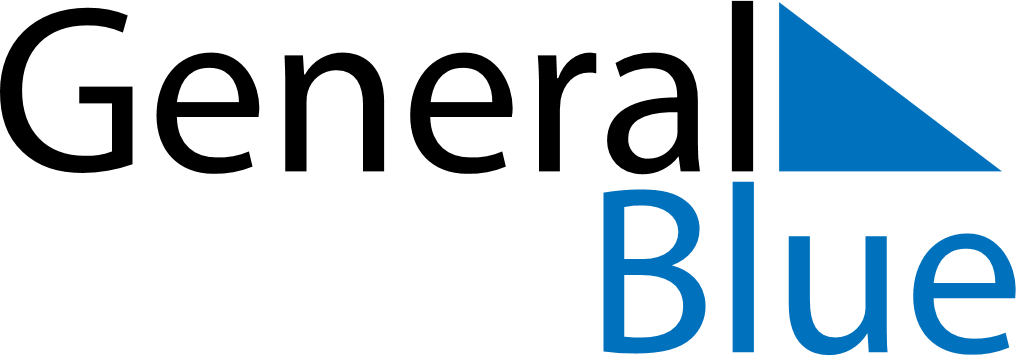 February 2023February 2023February 2023February 2023BrazilBrazilBrazilSundayMondayTuesdayWednesdayThursdayFridayFridaySaturday12334567891010111213141516171718Carnival1920212223242425262728